$85,000.00BUESCHER – GIRTZ 5 7TH AVE EAST, MOBRIDGEMOBRIDGE EKLO’S 3RD ADDN LOT 16ARECORD #5021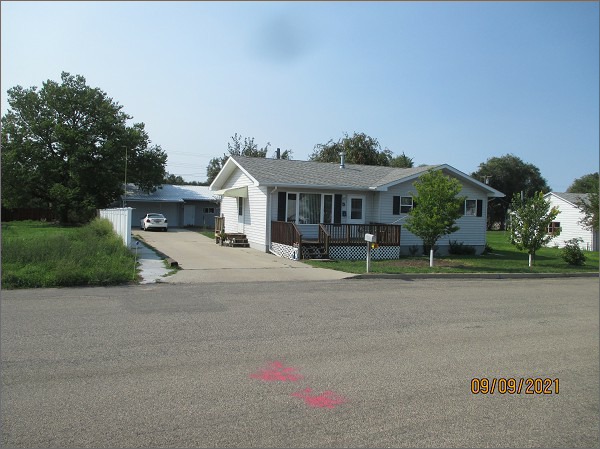 LOT SIZE 46 ½’ X 150’                                TOTAL LIVING AREA 1080 SQ FT SINGLE FAMILY – 1 STORY                       2 BEDROOMS 1 ½ BATHSAVERAGE QUALITY & CONDITION         24’ X 34’ DETACHED GARAGEBUILT IN 2002                                             NATURAL GAS – CENTRAL AIRSOLD ON 8/3/21 FOR $85,000ASSESSED IN 2021 AT $67,180SOLD ON 9/20/18 FOR $77,500                        RECORD #5021ASSESSED IN 2014 AT $58,260